Unidad 2: AnimalesGuía 3: VertebradosNombre: ________________________________Curso: 2 ____ Fecha:______Marca con una X los animales de las imágenes que crees que tienen columna vertebral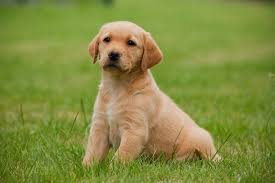 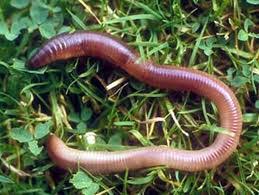                        Perro                                                   Lombriz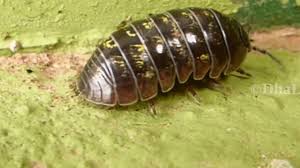 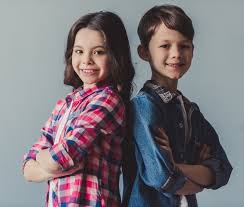             Chanchito de Tierra                               Ser humano¿Por qué crees que los animales que marcaste tienen columna vertebral?______________________________________________________________________________________________________________________________ Según tu respuesta anterior, ¿qué función crees que cumple la columna vertebral? Pinta la o las columnas que correspondan.    Dar soporte y firmeza al cuerpo.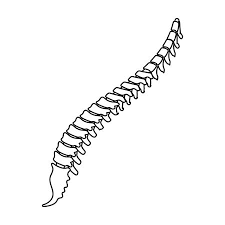           Permitir que el cuerpo tenga flexibilidad. Permitir el desplazamiento del cuerpo.Repasa con color la columna vertebral de estos animales.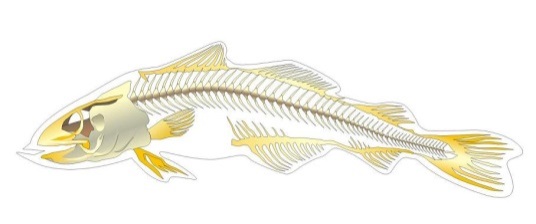 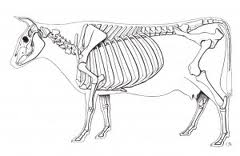 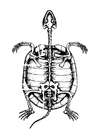 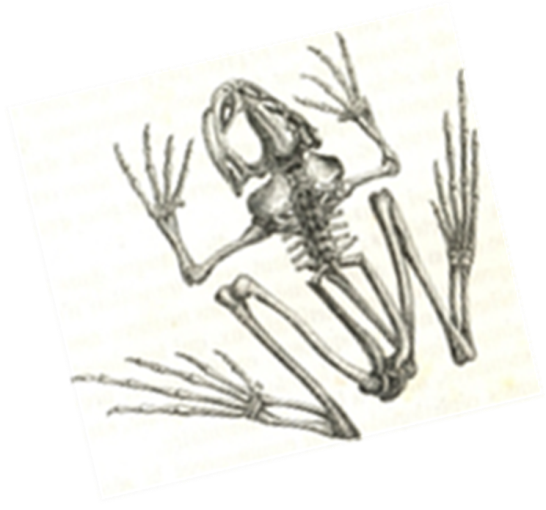 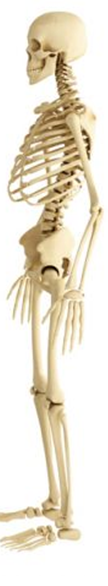 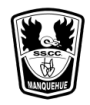 Fundación Educacional ColegioSagrados Corazones ManquehueSegundo Ciclo2°BásicoCs. Naturales